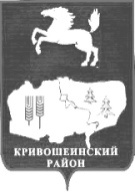 АДМИНИСТРАЦИЯ КРИВОШЕИНСКОГО РАЙОНА ПОСТАНОВЛЕНИЕ22.03.2022                                                                                                                                          № 201с. КривошеиноТомской областиО внесении изменений в постановление Администрации Кривошеинского района от 21.02.2017 года № 93 «Об утверждении Положения о муниципальном общественном совете по развитию образования в Кривошеинском районе»В целях совершенствования нормативного правового актаПОСТАНОВЛЯЮ:1. Внести в приложение к постановлению Администрации Кривошеинского района 
от 21.02.2017 № 93 «Об утверждении Положения о муниципальном общественном совете по развитию образования в Кривошеинском районе» (далее - Положение) следующие изменения:1) подпункт 3 пункта 3.2 раздела 3 Положения изложить в новой редакции:«3) принятие рекомендаций по проекту бюджета Управления образования в части обеспечения содержания зданий и сооружений муниципальных образовательных учреждений, обустройства прилегающих к ним территорий; обсуждение дизайнерских и иных решений в рамках подготовки к проведению и приёмке работ по капитальному ремонту образовательных организаций;»2) пункт 3.2 раздела 3 Положения дополнить пунктом 8 следующего содержания:«8) рассмотрение кандидатур работников муниципальной системы образования, представленных к награждению государственными и отраслевыми наградами, другими видами поощрения за заслуги и достижения в области образования, значительный вклад в развитие и совершенствование системы образования муниципального образования Кривошеинский район;»,3) пункт 3.2 раздела 3 дополнить пунктом 9 следующего содержания:«9) формирование списков кандидатур для создания муниципальной комиссии с правами экспертного/общественного совета по проведению экспертизы конкурсных материалов (решений, программ и других материалов) педагогических работников, обучающихся, образовательных организаций.».2. Настоящее постановление вступает в силу с даты его подписания. 3. Настоящее постановление опубликовать в Сборнике нормативных правовых актов Администрации Кривошеинского района и разместить на официальном сайте муниципального образования Кривошеинский район Томской области в информационно-телекоммуникационной сети «Интернет».4. Контроль за исполнением настоящего постановления возложить на заместителя Главы Кривошеинского района по социально-экономическим вопросам.Глава Кривошеинского района                                                                                             А.Н. КоломинВ.П. Левко, 8(38251) 219-74Прокуратура, Управление образования